NURSERY                          4:  Karen Kirkland		           11:  Brooke Hunter		          18:  Tammy Vaughn		         25:  Diane BooneTODDLERS CHURCH                         4: Janet & Olivia Guidry                        11: Brandi McKinley & Sarah Fuller                       18: Becky & Bubba Carpenter                      25: Brandi McKinley & Brooke HunterDEACONS OF THE WEEKFeb. 5 – 11:  Ricky Ramos, Jerry Songy, Mike HayesFeb. 12 - 18:  Tom Greder, Michael Guidry, Howard BennettFeb. 19 - 25:   Robbie Miller, Brett ONeal, Charles WoodwardFeb. 26 – Mar. 4:  Gary Mitchell, Chuck Simmons, Gary UzelSANCTUARY FLOWERS4:  Dianne Cruse Sellers                                 11:  Louise LoCoco                                18:  Brannon & Maegan Veazey                               25:  Albert & Jeanelle Hopkins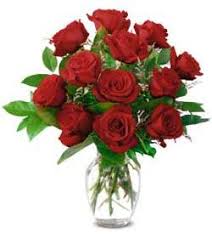 AVERAGE ATTENDANCE FOR JANUARYSunday School:  147Wed. Night (Children/Nursery):  45Wed. Night (Youth):  38Wed. Night (College):  4Super Seniors:  13SYMPATHYOur Church Staff and Church Family extend deepest sympathy to:Mike & Kerri Herrin and Family in the loss of his MotherAnnie Ruth HerrinFAMILY RETREATFriday, February 2nd – Sunday, February 4thCHURCHWIDE FAMILY BREAKFASTSunday, February 4th at 8:00 a.m.MEMORY VERSE FOR FEBRUARYA new commandment I give to you,      That you love one another: just as I have loved you, you are alsoto love one another.                                                    John 13:43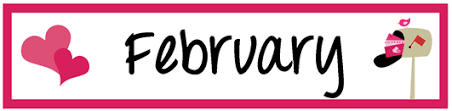   Sunday:Time of Prayer – 8:45 a.m.Fellowship (Coffee & Donuts) - 9:00 a.m.Sunday School - 9:30 a.m.Morning Worship Service - 10:30 a.m.Discipleship Training - 5:00 p.m.Evening Worship – 6:00 p.m.Wednesday:Prayer Meeting/Bible Study (All Ages) - 6:30 p.m.______________________________________________________ 2 - 4  Family Retreat – Lee Conference Center                3   Prayer Plus (Men’s Prayer Group) – 8:00 am - Paul’ Pastry       4   CHURCHWIDE FAMILY BREAKFAST – 8:00 AM       8   Heaven’s Helpers – 7:00 pm     11   Deacon’s Meeting – Following Evening Worship Service     14   Happy Valentine’s Day     15  Super Senior’s Lunch – 11:00 am – El Paso Mexican Restaurant    17  Ladies Prayer Retreat – 9 am to Noon – Lee Conference Center      28  Men’s Ministry Breakfast – 8:30 am   28  WILD GAME SUPPER – 6:00 PM                                   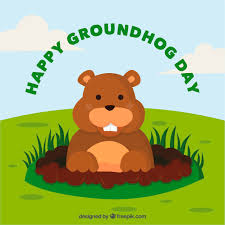 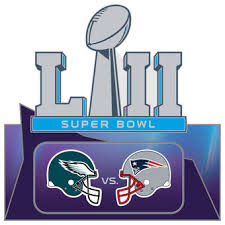                        February 2nd                           February 4th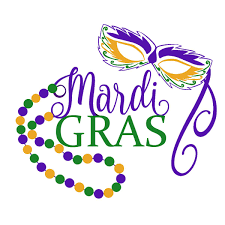 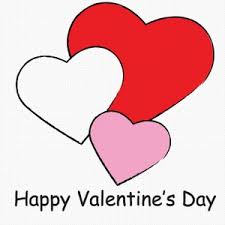 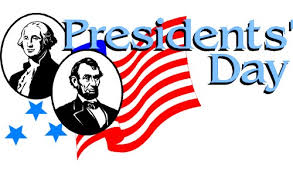        February 13th                February 14th                  February 19th The Chime Newsletter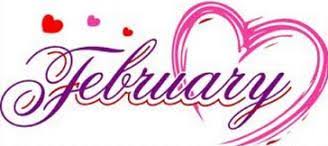 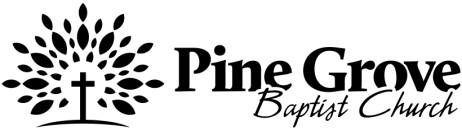 34  Pine Grove RoadPicayune, MS 39466Church Office: (601) 798-3645Office Hours:  Tues., Wed., Thurs. (8:00am - 3:00pm)E-Mail:  pgbcpicayune@gmail.comWeb Site:  www.pgbcpicayune.comPine Grove Baptist Church Ministry Team:Bro. Cody Warren, PastorDonald Balch, Minister to Children Benjy Rigney, Minister of MusicZack Malley, Minister to YouthJamie ONeal, Church SecretaryCrystal Ramos, Financial Secretary